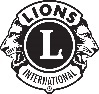 ～クラブ支部の結成について～2018年 7月25日ライオンズクラブ国際協会335‐Ｄ地区地区ガバナー  　小 林　　聰　　〔１〕5人以上（8名以上が好ましい）から結成できます。　　　　　支部会員は親クラブの正会員となります。　　　　　地域や会社などの小グループ単位で奉仕ができます。〔２〕独立した例会（月1回）。独自の奉仕活動。　　　　　親クラブの「一委員会」なので、協力して大きな奉仕ができます。〔３〕運営や活動のノウハウは、親クラブの「支部連絡員」から　　　アドバイスを受けられます。〔４〕会費は原則、独立採算制。　　　　　親クラブと異なる会費設定ができます。国際協会入会金：35ドル　　　　　②月会費：3,000円～5,000円程度　　　　　　　　　　（国際会費、複合・地区会費、協力金を含む）　　　　　③例会時の会食費等は各自負担　　　　　④その他　若干の費用がかかります。（支部会員で相談）〔５〕支部会長（交代制）は親クラブの理事会に出席をお願いします。　　　（月1回）※性別を問いません。※若い方やペーパー家族会員　⇒　支部会員へ※支部が成長してきたら　⇒　親クラブへ合流、又は正クラブに変換※政党、宗派のことを討論してはいけません。以上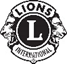 クラブ支部会費について2018年 7月25日ライオンズクラブ国際協会335-Ｄ地区地区ガバナー　 小 林  　聰　　〔月会費〕（案）3,000円～5,000円程度　　　　　　　（会食費は別途）〔入会時に必要な費用〕（1ドル＝114円）　　　　　　　国際協会入会金　　　35ドル×114円　　3,990円　※　　　　　　　入会キット　ラペルピン　　　　　　　　　　　無償　　　　　　　　　　　　　ライオンズ必携　　　　　　　200円　　　　　　　その他は各クラブで対応する　　　　　　　　　　　　　　　　　　　　　　　　　　　　　　合計　　　　　4,190円〔年間〕（1ドル＝114円）　　　　　　　国際会費　　　　　　43ドル×114円　　4,902円　※　　　　　　　複合地区費　　　　　130円×12ヶ月　　1,560円　　　　　　　複合地区大会費　　　50円×12ヶ月　　　 600円　　　　　　　地区費　　　　　　　800円×12ヶ月　　9,600円　　　　　　　地区大会費　　　　　200円×12ヶ月　　2,400円　　　　　　　日本ライオンズ会費（ライオン誌）クラブ宛   600円　※※　　　　　　　㈶兵庫アイバンク協力金　　　　　　　　　500円　　　　　　　YCE協力金　　　　　　　　　　　　　　 1,000円　　　　　　　ライオンズクエスト協力金　　　　　　　　500円　　　　　　　地区緊急援助資金　　　　　　　　　　　1,000円　　　　　　　2020年東京ｵﾘﾝﾋﾟｯｸ・ﾊﾟﾗﾘﾝﾋﾟｯｸ協力金　　1,000円　　　　　　　　　　　　　　　　　　　合計　　　　　23,662円　　　　　　　※ドルレートで変動あり　　　　　　　※※自宅発送の場合は別途372円かかります。